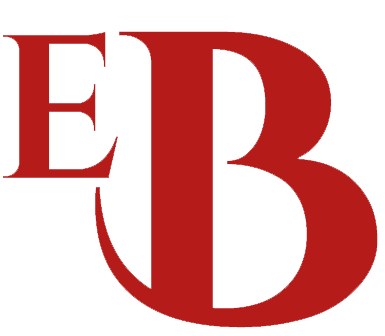 BUTTERFLY GALA 

at the Teatro Comunale Pavarotti-Freni in ModenaThursday 22 December 2022, 8.30 p.m.I am delighted to communicate that the first edition of the Butterfly Gala, a charity concert that I am organizing in cooperation with the Orchestra Filarmonica Italiana, under the patronage of Modena city council in aid of Debra Südtirol - Alto Adige, a non-profit organization that works to support children suffering from epidermolysis bullosa, the "butterfly children", will take place at the Teatro Comunale Pavarotti-Freni in Modena.I have been involved with the problems of these children for a long time. Since 2015 I have been music Ambassador for Debra Südtirol - Alto Adige, and have had the honour of using my face, my voice and my free time to spread the word through music about this cause and the stories of these children, their extraordinary families and those who promote research and who support and assist families and scientists alike.This is the first edition of an event that will take place every year. I wanted it to be in a city that means a lot to sufferers of epidermolysis bullosa; a city that means a lot to me too, and all this has been made possible thanks to the sensitivity of Aldo Sisillo, director of the Teatro Comunale, who will play a leading role at the event, alongside me and the Orchestra Filarmonica Italiana.  I will sing some of the most representative arias from my repertoire, ranging from Verdi to Rossini and from Donizetti to Puccini. I know I can count on the warm hearts of Modena's citizens, of opera lovers, of my fans in Italy and all over the world, and of everyone who cares about fighting rare diseases which make the lives of many children so very difficult. Useful information to join usTickets for the concert are on sale here.   Other informationwww.teatrocomunalemodena.it/spettacolo/butterfly-gala/Do you want to give your support to the Butterfly Gala but can't be there on 22 December in Modena? In that case, I ask you with all my heart to make a donation to  Debra Südtirol - Alto AdigeSWIFT: BPAAIT2B015IBAN: IT56 P058 5658 3600 1557 1103 341Payment description: Butterfly Gala di Eleonora Buratto